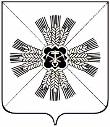 РОССИЙСКАЯ ФЕДЕРАЦИЯКЕМЕРОВСКАЯ ОБЛАСТЬАДМИНИСТРАЦИЯТИТОВСКОГО СЕЛЬСКОГО ПОСЕЛЕНИЯПОСТАНОВЛЕНИЕот 25 декабря 2017г.  №55-Пс.ТитовоО внесении изменений в постановление от 31.10.2017 г № 49-П «Об утверждении муниципальной программы«Комплексное обеспечение и развитие жизнедеятельности Титовскогосельского поселения» на 2018-2020 годы» В соответствии с Бюджетным Кодексом РФ, Федеральным законом от  06.10.2003 года № 131-ФЗ «Об общих принципах организации местного самоуправления», Уставом муниципального образования Титовское сельское поселение, постановлением главы Титовского  сельского поселения №43/1-П от 19.09.2017 г. «Об утверждении порядка разработки, реализации и оценки эффективности муниципальных программ, реализуемых за счет средств бюджета Титовского сельского поселения»:Внести изменения в муниципальную программу «Комплексное обеспечение и развитие  жизнедеятельности Титовского сельского поселения» на 2018-2020 годы согласно приложению  к  настоящему постановлению. Настоящее постановление подлежит размещению в информационно-телекоммуникационной сети «Интернет» на официальном сайте администрации Промышленновского муниципального района  на странице администрации Титовского сельского поселения.Контроль за исполнением настоящего постановления возложить на руководителя организационно-распорядительного органа Сереброва С.Г.МУНИЦИПАЛЬНАЯ ПРОГРАММА«КОМПЛЕКСНОЕ ОБЕСПЕЧЕНИЕ И РАЗВИТИЕ ЖИЗНЕДЕЯТЕЛЬНОСТИ ТИТОВСКОГО СЕЛЬСКОГО ПОСЕЛЕНИЯ»НА 2018-2020 годыПАСПОРТМУНИЦИПАЛЬНОЙ ПРОГРАММЫ«КОМПЛЕКСНОЕ ОБЕСПЕЧЕНИЕ И РАЗВИТИЕ ЖИЗНЕДЕЯТЕЛЬНОСТИ ТИТОВСКОГО СЕЛЬСКОГО ПОСЕЛЕНИЯ» на 2018-2020 годыХарактеристика текущего состояния сферы деятельности, для решения задач которой разработана программа, с указанием основных показателей и формулировкой основных проблем.Местное самоуправление в Российской Федерации составляет одну из основ конституционного строя. Его положение в системе общественных властно-политических отношений определяется тем, что самоуправление наиболее приближено к населению, им формируется, ему непосредственно подконтрольно, решает вопросы удовлетворения основных жизненных потребностей населения. Рационально организованное местное самоуправление позволяет эффективно использовать местные ресурсы, снимать социальную напряженность в обществе, повышать доверие населения к власти.Одним из приоритетов комплексного обеспечения и развития жизнедеятельности Титовского сельского поселения  является обеспечение комфортных условий проживания и доступности муниципальных услуг для населения поселения. В настоящее время наблюдается ряд проблем, связанных с:- безопасностью дорожного движения, с повышением уровня технического состояния улично-дорожной сети,- с  противопожарной безопасностью и защитой от ЧС природного и техногенного характера населения и территории, - с развитием направлений физической культуры и спорта для физического воспитания детей, подростков и молодежи, - благоустройством территории;Причинами возникновения данных проблем являются следующие факторы:- высокий уровень износа объектов дорожного фонда, коммунальной инфраструктуры, их технологическая отсталость;- слабый уровень материальной базы для занятий спортом;- недостаточное обеспечение готовности к действиям органов местного самоуправления, сил и средств, предназначенных для предупреждения и ликвидации пожаров ЧС.Для решения этих проблем необходимо проводить своевременный текущий ремонт дорог внутри поселения, паспортизацию дорог местного значения, приобретать средства для защиты от чрезвычайных ситуаций природного и техногенного характера, проводить спортивные мероприятия для населения, в целях привлечения большего количества детей и молодежи, своевременно проводить работы по содержанию территории поселения в порядке.Описание целей и задач муниципальной программы.Главной целью муниципальной программы является организация действий по стабилизации социально – экономического положения и формирование предпосылок устойчивого развития сельского поселения как основы повышения качества жизни нынешнего и будущего поколений жителей поселения, а именно: - создание безопасных условий для движения на автомобильных дорогах общего пользования в границах поселения;- приобщение населения, в первую очередь детей, подростков и молодежь к физической культуре;- создание комфортной среды проживания для населения на территории Титовского сельского поселения.- уменьшение количества пожаров, снижение рисков возникновения и смягчение последствий чрезвычайных ситуаций - дополнительное пенсионное обеспечение за выслугу лет, лицам, замещавшим должности муниципальной службы администрации Титовского сельского поселения- совершенствование системы муниципальной службы Титовского сельского поселения.Для достижения поставленной цели предполагается решить задачи по обеспечению безопасности и комфортных условий для проживания  населения Титовского сельского поселения, а именно:-  содержание, текущий ремонт автомобильных дорог и инженерных  сооружений на них, обеспечение условий для освещения дорог в границах поселения.                                                                                                 - Вовлечение граждан различного возраста, состояния здоровья и социального положения в регулярные занятия физической культурой и спортом и приобщение их к здоровому образу жизни.- обеспечение качественного и высокоэффективного наружного освещения населенных пунктов поселения с постепенным переходом на энергосберегающие осветительные приборы; привлечение жителей к участию в решении проблем благоустройства; приведение в качественное состояние элементов благоустройства.- организация работы по предупреждению и пресечении, нарушений требований пожарной безопасности — информирование населения о правилах поведения и действиях в чрезвычайных ситуациях;- обеспечение своевременной выплаты дополнительного пенсионного обеспечения за выслугу лет - обеспечение эффективного исполнения полномочий органов местного самоуправления.Перечень подпрограмм программы с кратким описанием подпрограмм  и основных мероприятий программыРеализация муниципальной программы связана с выполнением следующих подпрограмм:- подпрограмма  «Развитие дорожного хозяйства»;-  подпрограмма  «Развитие физической культуры и спорта»;-  подпрограмма  «Благоустройство»;-  подпрограмма  «Обеспечение общественной безопасности»;-  подпрограмма «Социальная политика»;- подпрограмма «Функционирование органов местного самоуправления»1. Подпрограмма «Развитие дорожного хозяйства» Протяженность дорожной сети по территории Титовского сельского поселения составляет 30 км, из них дороги 3-й категории 5,8 км, 4-ой категории – 10,9 км, 5-ой категории – 13,3 км.Общая протяженность автомобильных дорог, включенных в реестр муниципальной собственности, составляет 30 километров. Существующая дорожная инфраструктура не отвечает современным требованиям. В создавшейся ситуации принимаются меры по качественному изменению состояния дорожной сети в соответствии с потребностями экономики и населения. Особое значение приобретает осуществление мероприятий, направленных на сохранение и развитие сети автомобильных дорог общего пользования местного значения, улучшение транспортно-эксплуатационных качеств дорожной сети и повышение безопасности движения.К существенным проблемам дорожной сети относится высокая степень изношенности автомобильных дорог общего пользования местного значения, отмечается недостаточность финансовых ресурсов для проведения работ по капитальному ремонту, ремонту и содержанию автомобильных дорог и инженерных сооружений на них, не соблюдаются нормативные сроки ремонта дорожных покрытий, что ведет к их постепенному разрушению и увеличивает последующие расходы на их восстановление;На 2018 год и плановый период 2019 и 2020 годов остается актуальным ремонт автомобильных дорог общего пользования местного значения, а также необходимо провести ремонт моста.К основным проблемам в транспортной отрасли относятся:- территориальная неравномерность развития транспортной инфраструктуры. Не во всех населенных пунктах имеются автомобильные дороги с твердым покрытием, а с асфальтобетонным покрытием по территории поселения имеется всего 5,8 км автомобильных дорог;Основными мероприятиями решения проблем в дорожной системе являются:- содержание, текущий ремонт  автомобильных дорог местного значения  и искусственных сооружений на них  в поселении.- содержание и ремонт сетей уличного освещения  автомобильных дорог общего пользования местного значения.Реализация программы позволит снизить тяжесть последствий от дорожно-транспортных происшествий, сократить число погибших и раненых в ДТП людей, повысит уровень защищенности участников дорожного движения, повысит уровень безопасности и эксплуатации транспортных средств, обеспечит безопасное и бесперебойное движение транспорта и пешеходов.2. Подпрограмма «Развитие физической культуры и спорта»  Физическая культура и спорт  являются  одним из средств воспитания здорового поколения. Занятия физической культурой и спортом оказывают позитивное влияние на все функции организма человека, являются мощным средством профилактики заболеваний.
          Физическая культура и спорт являются составными элементами культуры личности и здорового образа жизни, значительно влияют не только на повышение физической подготовленности, улучшение здоровья, но и на поведение человека в быту, трудовом коллективе, на формирование личности и межличностных отношений.
         Одним из главных направлений развития физической культуры и спорта является физическое воспитание детей, подростков и молодежи, что способствует решению многих важных проблем, таких как улучшение здоровья, увеличение продолжительности жизни и ее качества, профилактика правонарушений.
         Проблема занятости детей, подростков и организация их досуга решается путем привлечения к систематическим занятиям в  физкультурно-спортивных секциях по месту жительства в общеобразовательных учреждениях, на спортивных площадках, находящихся в д. Усть-Тарсьма, с. Титово, д. Усть-Каменка.
         Сдерживающими факторами развития физкультуры и спорта являются:
         - слабый уровень материальной базы для занятий спортом,
         - недоступность качественного спортивного инвентаря.
           Необходимо принять более масштабные, адекватные решаемым проблемам меры, которые позволят обеспечить значительное улучшение здоровья, уменьшить количество асоциальных проявлений, прежде всего среди подростков и молодежи. В связи с этим следует разработать и реализовать системные меры по более эффективному использованию потенциальных возможностей физической культуры и спорта.
          Среди них должны быть такие меры, как, содействие  индивидуальным занятиям спортом, популяризация игровых видов спорта в рамках занятий физической культурой в общеобразовательных школах.
         Таким образом, встает вопрос о необходимости разработки подпрограммы развития физической культуры и спорта, которая должна стать исходным пунктом в улучшении спортивно-массового движения, детско-юношеского спорта в сельском поселении.
        Развитие физической культуры является одним из приоритетных направлений  социально-экономической политики администрации Титовского сельского поселения.
         В настоящее время существует ряд проблем, влияющих на развитие физической  культуры и спорта в поселении, требующих решения, в том числе, недостаточное привлечение детей и молодежи к регулярным занятиям, несоответствие уровня материальной базы и инфраструктуры физической культуры и спорта задачам развития массового спорта в поселении (низкий процент обеспеченности спортивными сооружениями), недостаточный уровень пропаганды физической культуры и спорта как составляющей здорового образа  жизни.   Подпрограмма призвана способствовать:
- решению проблем в области физической культуры и спорта, что в конечном результате повысит доступность и качество спортивно-оздоровительных занятий, учебно-тренировочного процесса и проведения спортивных соревнований для различных категорий населения.Основными мероприятиями решения проблем развития физической культуры и спорта является:- организация и проведение спортивных мероприятий3.  Подпрограмма «Благоустройство»Экономическое благополучие и стабильное развитие муниципального образования во многом определяется тем, насколько бесперебойно, надежно, устойчиво и экономически доступно работает система его жизнеобеспечения, т.е. жилищно-коммунальное хозяйство.Сфера коммунальной деятельности постоянно находится в центре экономических и политических интересов Администрации Титовского сельского поселения, несмотря на то, что, как правило, она требует постоянной и значимой финансовой поддержки.Непременным условием жизнеобеспечения населения Титовского сельского поселения является: -организация уличного освещения, -организация содержания мест захоронения, - комплексное благоустройство территории поселения, Эксплуатация сетей уличного освещения является неотъемлемой частью благоустройства территории Титовского сельского поселения. Протяженность сетей уличного освещения составляет 7,2 километров, улицы населенных пунктов освещают около 72 светильников.В целях улучшения эстетического облика сельского поселения, повышения безопасности движения автотранспорта и пешеходов в ночное и вечернее время, повышения качества наружного освещения необходимо своевременное выполнение мероприятий по текущему содержанию сетей уличного освещения. Мероприятия позволят сэкономить бюджетные ассигнования и улучшить освещенность улично-дорожной сети.В поселении имеется шесть мест захоронений. К числу основных проблем в части организации содержания мест захоронения относятся следующие:- недостаточный уровень организации содержания мест захоронения; - несанкционированные свалки в местах захоронения;- несвоевременное проведение работ по распиловке поломанных, сухих деревьев;Для решения этих проблем необходимо очистить территорию мест захоронения от несанкционированных свалок, проводить работу по уборке территории мест захоронения, ежегодно проводить акарицидную обработку мест захоронения, ремонт ограждения.В 2012 году утверждены Правила благоустройства территории Титовского сельского поселения, в которых детально регламентировано участие собственников зданий и сооружений в благоустройстве прилегающих территорий, определены порядок восстановления элементов благоустройства после проведения земляных работ, обозначены требования к содержанию территории, объектов внешнего благоустройства.На территории поселения необходимо регулярно проводить работы по:- удалению сухих и поломанных деревьев;- разборке старых бесхозных построек, сооружений;- сбору мусора на территории населенных пунктов и его вывозу;- устройству решетчатых заборов.Отрицательные тенденции, существующие в динамике изменения уровня благоустройства территорий, обусловлены наличием следующих факторов:- снижением уровня общей культуры населения, выражающейся в отсутствии бережливого отношения к объектам муниципальной собственности;- недостаточным уровнем обеспечения сохранности объектов благоустройства на территории населенных пунктов со стороны правоохранительных органов, включая отсутствие правоприменительной практики привлечения к административной ответственности лиц, виновных в нанесении ущерба объектам муниципальной собственности.Конкретная деятельность по выходу из сложившейся ситуации, связанная с планированием и организацией работ по вопросам улучшения благоустройства, санитарного состояния населенных пунктов поселения, создания комфортных условий проживания населения, по мобилизации финансовых и организационных ресурсов, должна осуществляться в соответствии с настоящей программой.Программа направлена на повышение уровня комплексного благоустройства территорий населенных пунктов Титовского сельского поселения, на привлечение жителей поселения к участию в решении проблем благоустройства, на оздоровление санитарной экологической обстановки в поселении, на улучшение условий проживания граждан.Основными мероприятиями решения проблем жилищно-коммунального хозяйства являются:- организация уличного освещения на территории поселения;- содержания мест захоронения;- прочие работы по благоустройству территории, содержанию муниципального имущества;4. Подпрограмма «Обеспечение общественной безопасности»В настоящее время качество организации обучения населения, особенно неработающего, по противопожарной безопасности и защите от ЧС природного и техногенного характер населения и территории, охраны жизни людей и имущества не в полном объеме соответствует требованиям законодательства РФ в данной области. Это связано с недостатком учебно-методической литературы, отсутствием учебно-консультационных пунктов.        При жестком ограничении бюджетного финансирования успешное решение разносторонних задач в области пожарной безопасности и защите от ЧС возможно лишь с использованием программно-целевых методов.Программа  направлена на решение вопросов, связанных с обеспечением безопасности населения в Титовском сельском поселении – с организацией системы мер противопожарной безопасности и защитой населения и территорий от чрезвычайных ситуаций природного и техногенного характера.Территориальная разбросанность населенных пунктов Титовского сельского поселения создает определенные трудности в пожароопасный период для проживающего на данной территории населения.Подразделение противопожарной службы находится в районном центре, на расстоянии от 20 до 40 км от населенных пунктов поселения, часть населенных пунктов поселения находятся за рекой, время следования к месту вызова ближайшего подразделения пожарной охраны значительно превышает установленное, поэтому первоначально очаг возгорания в основном приходится тушить до приезда пожарных машин из района силами населения и имеющимися средствами, поэтому населенные пункты должны быть обеспечены первичными средствами пожаротушения - мотопомпами, пожарными рукавами, огнетушителями.Из-за удаленности населенных пунктов от подразделений пожарной охраны, их несвоевременного прибытия, уровень защищенности населения очень низкий. Около 50 процентов территории поселения покрыто лесами, кустарниками, что представляет реальную угрозу возгораний в засушливое время года. Природные чрезвычайные ситуации могут сложиться в результате опасных природных явлений: весеннее половодье, сильные ветры, снегопады, засухи, пожары. Поэтому ежегодно приходится опахивать территорию населенных пунктов, создавая защитную полосу от пожаров.Основной целью настоящей муниципальной программы является выполнение мероприятий, направленных на максимально возможное уменьшение риска возникновения пожаров и ЧС, а также на сохранение здоровья людей, снижение размеров ущерба материальных потерь в случае их возникновения на территории Титовского сельского поселения.В соответствии с целями настоящей муниципальной программы предполагается достичь следующих результатов:- сокращения числа пожаров на территории поселения и возникновения чрезвычайных ситуаций.- создания, в целях пожаротушения, условий для забора воды в любое время года из источников наружного водоснабжения.- выполнения мероприятий по противопожарной пропаганде и пропаганде безопасности в чрезвычайных ситуациях.- оснащение территорий первичными средствами пожаротушения и противопожарным инвентарем.- предупреждение возникновения чрезвычайных ситуаций.  Основными мероприятиями решения проблем обеспечения общественной безопасности являются:- обеспечение первичной пожарной безопасности; - обеспечение защиты населения и территорий от чрезвычайных ситуаций природного и техногенного характера. 5. Подпрограмма «Социальная политика»В соответствии с Положением «О пенсии за выслугу лет лицам, замещавшим муниципальные должности и муниципальным служащим Титовской сельской территории» регулируются отношения, связанные с назначением и выплатой пенсии за выслугу лет к трудовой пенсии по старости, установленной в соответствии с федеральным законодательством, лицам, замещавшим муниципальные должности  и муниципальным служащим Титовского сельского поселения.Все расходы, связанные с выплатой пенсии за выслугу лет лицам, замещавшим муниципальные должности и должности муниципальной службы, осуществляются за счет средств бюджета Титовского сельского поселения.Основным мероприятием по реализации социальной политики является:-  выплата дополнительного ежемесячного финансового обеспечения пенсий муниципальных служащих. 6. Подпрограмма «Функционирование органов местного самоуправления»В соответствии с Положением об администрации Титовского сельского поселения (далее - Администрация), утвержденным Решением Совета народных депутатов Титовского сельского поселения от 31.01.2011г. № 19 Администрация является исполнительно-распорядительным органом местного самоуправления, создана для реализации предусмотренных Уставом Титовского сельского поселения, задач и полномочий органов местного самоуправления и должностных лиц органов местного самоуправления и действует в соответствии с Конституцией Российской Федерации, законодательством Российской Федерации, законодательством Кемеровской области, Уставом Титовского сельского поселения района, нормативно правовыми актами Совета народных депутатов Титовского сельского поселения и Главы Титовского сельского поселения. Финансирование деятельности Администрации и учреждений ею учреждаемых для выполнения исполнительно-распорядительных функций осуществляется за счет средств местного бюджета по соответствующей статье расходов, а также за счет иных источников финансирования, не запрещенных действующим законодательством РФРесурсное обеспечение реализации муниципальной программыСведения о планируемых значениях целевых показателей (индикаторов)муниципальной  программыМетодика оценки эффективности муниципальной программы.Оценка эффективности реализации муниципальной программы проводится на основе оценки:степени достижения целей и решения задач муниципальной программы путем сопоставления фактически достигнутых значений индикаторов муниципальной программы и их плановых значений, степени соответствия запланированному уровню затрат и эффективности использования средств местного бюджета и иных источников ресурсного обеспечения муниципальной программы путем сопоставления плановых и фактических объемов финансирования подпрограмм и основных мероприятий муниципальной программы, по каждому источнику ресурсного обеспечения;степени реализации мероприятий муниципальной программы (достижения ожидаемых непосредственных результатов их реализации) на основе сопоставления ожидаемых и фактически полученных непосредственных результатов реализации основных мероприятий подпрограммы по годам на основе ежегодных планов реализации муниципальной программы.Степень достижения целей (решения задач) муниципальной программы (Сд) определяется по формуле:Сд = Зф / Зп x 100%,где:Зф - фактическое значение индикатора (показателя) муниципальной программы;Зп - плановое значение индикатора (показателя) муниципальной программы (для индикаторов (показателей), желаемой тенденцией развития которых является рост значений).Уровень финансирования реализации основных мероприятий муниципальной программы (Уф) определяется по формуле:Уф = Фф / Фп x 100%,где:Фф - фактический объем финансовых ресурсов, направленный на реализацию мероприятий муниципальной программы;Фп - плановый объем финансовых ресурсов на соответствующий отчетный период.До начала очередного года реализации муниципальной программы ответственный исполнитель (координатор) совместно с исполнителями муниципальной программы по каждому показателю (индикатору) реализации муниципальной программы (подпрограммы) устанавливает интервалы значений показателя, при которых реализация муниципальной программы характеризуется:высоким уровнем эффективности;удовлетворительным уровнем эффективности;неудовлетворительным уровнем эффективности.Нижняя граница интервала значений показателя для отнесения муниципальной программы к высокому уровню эффективности не может быть ниже 95 процентов планового значения показателя на соответствующий год. Нижняя граница интервала значений показателя для отнесения муниципальной программы к удовлетворительному уровню эффективности не может быть ниже 75 процентов планового значения показателя на соответствующий год.Оценка эффективности реализации муниципальной программы проводится ответственным исполнителем ежегодно, до 1 марта года, следующего за отчетным.Муниципальная программа считается реализуемой с высоким уровнем эффективности в следующих случаях:значения 95 процентов и более показателей муниципальной программы и ее подпрограмм входят в установленный интервал значений для отнесения муниципальной программы к высокому уровню эффективности;не менее 95 процентов мероприятий, запланированных на отчетный год, выполнены в полном объеме.Муниципальная программа считается реализуемой с удовлетворительным уровнем эффективности в следующих случаях:значения 80 процентов и более показателей муниципальной программы и ее подпрограмм входят в установленный интервал значений для отнесения муниципальной программы к высокому уровню эффективности;не менее 80 процентов мероприятий, запланированных на отчетный год, выполнены в полном объеме.Если реализация муниципальной программы не отвечает указанным критериям, уровень эффективности ее реализации признается неудовлетворительным/Управление муниципальной программой и контроль за ходом её реализации.Управление реализацией муниципальной программы осуществляет директор муниципальной программы.Директор муниципальной программы несет ответственность за достижение значений целевых показателей (индикаторов) муниципальной программы, эффективное использование выделяемых на её реализацию финансовых ресурсов, координацию разработки, исполнение муниципальной программы.1. Контроль за реализацией муниципальной программы осуществляет Глава Титовского сельского поселения. 2. Для обеспечения мониторинга реализации муниципальных программ 1 раз в полугодие в срок до 25-го числа месяца, следующего за отчетным, директор муниципальной программы представляет: 2.1. отчет об использовании ассигнований местного бюджета на реализацию муниципальной программы (за отчетный квартал нарастающим итогом с начала года) по форме согласно приложению № 4 к Порядку разработки, реализации и оценки эффективности муниципальных программ, реализуемых за счет средств местного бюджета (далее – Порядок); 2.2. отчет о целевых показателях (индикаторах) муниципальной программы (по итогам полугодия нарастающим итогом с начала года) по форме согласно приложению № 5 к Порядку, а также пояснительную записку с анализом отклонений.2.3. отчет об использовании ассигнований местного бюджета на реализацию муниципальной программы за отчетный год по форме согласно приложению № 6 к  Порядку.2.4. отчет об объеме финансовых ресурсов муниципальной программы за отчётный год по форме согласно приложению № 8 к настоящему Порядку;4.3. информацию о результатах оценки эффективности муниципальной программы за отчетный год с предложениями по дальнейшей ее реализации;4.4. пояснительную записку с оценкой влияния вклада результатов в решение задач и достижение целей муниципальной программы, анализом отклонений, перечнем мероприятий, выполненных и не выполненных (с указанием причин) в установленные сроки.ГлаваТитовского сельского поселенияВ.Д. ЧеркашинПриложение к постановлению администрации Титовского сельского поселения №55-П от 25.12.2017 годаНаименование муниципальной программыМуниципальная программа «Комплексное обеспечение и развитие жизнедеятельности Титовского сельского поселения» на 2018-2020 годы (далее – муниципальная программа)Директор муниципальной программыГлава Титовского сельского поселенияОтветственный исполнительмуниципальной программыРуководитель организационно-распорядительного органа  администрации Титовского сельского поселения Исполнители муниципальной программыАдминистрация Титовского сельского поселенияНаименование подпрограмм  муниципальной программыРазвитие дорожного хозяйстваРазвитие физической культуры и спортаБлагоустройствоОбеспечение общественной безопасностиСоциальная политикаФункционирование органов местного самоуправленияЦели муниципальной программы1. Организация действий по стабилизации социально – экономического положения и формирование предпосылок устойчивого развития сельского поселения как основы повышения качества жизни нынешнего и будущего поколений жителей поселения;2. Создание безопасных условий для движения на автомобильных дорогах общего пользования в границах поселения;3. Приобщение населения, в первую очередь детей, подростков и молодежь к физической культуре;4. Создание комфортной среды проживания для населения на территории Титовского сельского поселения;5. Уменьшение количества пожаров, снижение рисков возникновения и смягчение последствий чрезвычайных ситуаций; 6. Дополнительное пенсионное обеспечение за выслугу лет, лицам, замещавшим должности муниципальной службы администрации Титовского сельского поселения;7. Улучшение условий жизни населения поселения.Задачи муниципальной программы1. Создание необходимых условий для жизнедеятельности Титовского сельского поселения.2. Содержание, текущий ремонт автомобильных дорог и инженерных  сооружений на них, обеспечение условий для освещения дорог в границах поселения.                                                                                                 3. Вовлечение граждан различного возраста, состояния здоровья и социального положения в регулярные занятия физической культурой и спортом и приобщение их к здоровому образу жизни.4. Обеспечение качественного и высокоэффективного наружного освещения населенных пунктов поселения с постепенным переходом на энергосберегающие осветительные приборы; привлечение жителей к участию в решении проблем благоустройства; приведение в качественное состояние элементов благоустройства.5.  Организация работы по предупреждению и пресечению, нарушений требований пожарной безопасности — информирование населения о правилах поведения и действиях в чрезвычайных ситуациях;6. Обеспечение своевременной выплаты дополнительного пенсионного обеспечения за выслугу лет; 7. Обеспечение эффективного исполнения полномочий органов местного самоуправления.Сроки реализациимуниципальной программы2018 – 2020 годыОбъемы и источники финансированиямуниципальной программы в целом и разбивкой по годам ее реализацииВСЕГО: 12864,9 тыс. рублей.в том числе:2018 год –  4121 тыс. рублей;2019 год -   4377,7 тыс. рублей;2020 год -   4366,2 тыс. рублей;из них: местный бюджет:  12864,9 тыс. рублей.в том числе:2018 год –  4121 тыс. рублей;2019 год -  4377,7 тыс. рублей;2020 год -  4366,2 тыс. рублей;Ожидаемые конечные результаты реализации муниципальной программы1.Увеличение процента  внутрипоселковых автомобильных дорог, соответствующих нормативным требованиям  транспортно-эксплуатационным показателям, находящихся на содержании в Титовском сельском поселении, от общей протяженности сети автомобильных дорог местного значения;2. Увеличение числа занимающихся спортом, сокращение уровня преступности и правонарушений со стороны подростков и молодежи, снижение заболеваемости среди населения;3. Обеспечение качественного и высокоэффективного наружного освещения населенных пунктов поселения с постепенным переходом на энергосберегающие осветительные приборы; оздоровление санитарной экологической обстановки;4. Сокращение числа погибших и травмированных при пожарах людей и материального ущерба от пожаров, сокращение времени оперативного реагирования на пожары, снижение количества пожаров в населенных пунктах;5. Своевременная выплата дополнительного обеспечения к пенсиям муниципальных служащих,  в связи с выходом на пенсию; 6.Эффективное исполнение полномочий органами местного самоуправления.N п/пНаименование подпрограммы, основного мероприятия, мероприятияНаименование подпрограммы, основного мероприятия, мероприятияНаименование подпрограммы, основного мероприятия, мероприятияКраткое описание подпрограммы, основного мероприятия, мероприятияНаименование целевого показателя (индикатора)Наименование целевого показателя (индикатора)Порядок определения (формула)Муниципальная программа «Комплексное обеспечение и развитие жизнедеятельности Титовского сельского поселения» на 2018-2020 годы Муниципальная программа «Комплексное обеспечение и развитие жизнедеятельности Титовского сельского поселения» на 2018-2020 годы Муниципальная программа «Комплексное обеспечение и развитие жизнедеятельности Титовского сельского поселения» на 2018-2020 годы Муниципальная программа «Комплексное обеспечение и развитие жизнедеятельности Титовского сельского поселения» на 2018-2020 годы Муниципальная программа «Комплексное обеспечение и развитие жизнедеятельности Титовского сельского поселения» на 2018-2020 годы Муниципальная программа «Комплексное обеспечение и развитие жизнедеятельности Титовского сельского поселения» на 2018-2020 годы Муниципальная программа «Комплексное обеспечение и развитие жизнедеятельности Титовского сельского поселения» на 2018-2020 годы Муниципальная программа «Комплексное обеспечение и развитие жизнедеятельности Титовского сельского поселения» на 2018-2020 годы Цель: Обеспечение комплексного развития жизнедеятельности Титовского сельского поселенияЦель: Обеспечение комплексного развития жизнедеятельности Титовского сельского поселенияЦель: Обеспечение комплексного развития жизнедеятельности Титовского сельского поселенияЦель: Обеспечение комплексного развития жизнедеятельности Титовского сельского поселенияЦель: Обеспечение комплексного развития жизнедеятельности Титовского сельского поселенияЦель: Обеспечение комплексного развития жизнедеятельности Титовского сельского поселенияЦель: Обеспечение комплексного развития жизнедеятельности Титовского сельского поселенияЗадача: Создание необходимых условий для жизнедеятельности Титовского сельского поселенияЗадача: Создание необходимых условий для жизнедеятельности Титовского сельского поселенияЗадача: Создание необходимых условий для жизнедеятельности Титовского сельского поселенияЗадача: Создание необходимых условий для жизнедеятельности Титовского сельского поселенияЗадача: Создание необходимых условий для жизнедеятельности Титовского сельского поселенияЗадача: Создание необходимых условий для жизнедеятельности Титовского сельского поселенияЗадача: Создание необходимых условий для жизнедеятельности Титовского сельского поселения1.ПодпрограммаРазвитие дорожного хозяйстваРазвитие дорожного хозяйстваРазвитие дорожного хозяйстваРазвитие дорожного хозяйстваРазвитие дорожного хозяйстваРазвитие дорожного хозяйстваЦель: Создание безопасных условий для движения на автомобильных дорогах общего пользования в границах поселенияЦель: Создание безопасных условий для движения на автомобильных дорогах общего пользования в границах поселенияЦель: Создание безопасных условий для движения на автомобильных дорогах общего пользования в границах поселенияЦель: Создание безопасных условий для движения на автомобильных дорогах общего пользования в границах поселенияЦель: Создание безопасных условий для движения на автомобильных дорогах общего пользования в границах поселенияЦель: Создание безопасных условий для движения на автомобильных дорогах общего пользования в границах поселенияЦель: Создание безопасных условий для движения на автомобильных дорогах общего пользования в границах поселенияЗадача: Содержание, текущий ремонт автомобильных дорог и инженерных  сооружений на них, обеспечение условий для освещения автомобильных дорог в границах поселения.                                                                                                 Задача: Содержание, текущий ремонт автомобильных дорог и инженерных  сооружений на них, обеспечение условий для освещения автомобильных дорог в границах поселения.                                                                                                 Задача: Содержание, текущий ремонт автомобильных дорог и инженерных  сооружений на них, обеспечение условий для освещения автомобильных дорог в границах поселения.                                                                                                 Задача: Содержание, текущий ремонт автомобильных дорог и инженерных  сооружений на них, обеспечение условий для освещения автомобильных дорог в границах поселения.                                                                                                 Задача: Содержание, текущий ремонт автомобильных дорог и инженерных  сооружений на них, обеспечение условий для освещения автомобильных дорог в границах поселения.                                                                                                 Задача: Содержание, текущий ремонт автомобильных дорог и инженерных  сооружений на них, обеспечение условий для освещения автомобильных дорог в границах поселения.                                                                                                 Задача: Содержание, текущий ремонт автомобильных дорог и инженерных  сооружений на них, обеспечение условий для освещения автомобильных дорог в границах поселения.                                                                                                 1.1.Мероприятие:Содержание, текущий ремонт  автомобильных дорог местного значения  и инженерных сооружений на нихСодержание, текущий ремонт  автомобильных дорог местного значения  и инженерных сооружений на нихСодержание, текущий ремонт  автомобильных дорог местного значения  и инженерных сооружений на нихСодержание, текущий ремонт  автомобильных дорог местного значения  и инженерных сооружений на нихДоля протяженности  автомобильных дорог, соответствующих нормативным требованиям к транспортно-эксплуатационным показателям, от общей протяженности автомобильных дорог,  процентДоля протяженности  автомобильных дорог, соответствующих нормативным требованиям к транспортно-эксплуатационным показателям, от общей протяженности автомобильных дорог,  процентДст=Пдс/Пд х100%Дст- доля автомобильных дорог соответствующих требованиям (%),Пдс- протяженность автомобильных дорог соответствующие требованиям (км);Пд- протяженность автомобильных дорог всего (км);I.2.Мероприятие:Содержание и ремонт сетей уличного освещения  автомобильных дорог общего пользования местного значенияСодержание и ремонт сетей уличного освещения  автомобильных дорог общего пользования местного значенияСодержание и ремонт сетей уличного освещения  автомобильных дорог общего пользования местного значенияСодержание и ремонт сетей уличного освещения  автомобильных дорог общего пользования местного значенияДоля протяженности  автомобильных дорог, соответствующих нормативным требованиям к транспортно-эксплуатационным показателям, от общей протяженности автомобильных дорог,  процентДоля протяженности  автомобильных дорог, соответствующих нормативным требованиям к транспортно-эксплуатационным показателям, от общей протяженности автомобильных дорог,  процентДст=Пдс/Пд х100%Дст- доля автомобильных дорог соответствующих требованиям (%),Пдс- протяженность автомобильных дорог соответствующие требованиям (км);Пд- протяженность автомобильных дорог всего (км);2.Подпрограмма Развитие физической культуры и спортаРазвитие физической культуры и спортаРазвитие физической культуры и спортаРазвитие физической культуры и спортаРазвитие физической культуры и спортаРазвитие физической культуры и спортаЦель: Приобщение населения, в первую очередь детей, подростков и молодежь к физической культуре.Цель: Приобщение населения, в первую очередь детей, подростков и молодежь к физической культуре.Цель: Приобщение населения, в первую очередь детей, подростков и молодежь к физической культуре.Цель: Приобщение населения, в первую очередь детей, подростков и молодежь к физической культуре.Цель: Приобщение населения, в первую очередь детей, подростков и молодежь к физической культуре.Цель: Приобщение населения, в первую очередь детей, подростков и молодежь к физической культуре.Цель: Приобщение населения, в первую очередь детей, подростков и молодежь к физической культуре.Задача: Вовлечение граждан различного возраста, состояния здоровья и социального положения в регулярные занятия физической культурой и спортом и приобщение их к здоровому образу жизниЗадача: Вовлечение граждан различного возраста, состояния здоровья и социального положения в регулярные занятия физической культурой и спортом и приобщение их к здоровому образу жизниЗадача: Вовлечение граждан различного возраста, состояния здоровья и социального положения в регулярные занятия физической культурой и спортом и приобщение их к здоровому образу жизниЗадача: Вовлечение граждан различного возраста, состояния здоровья и социального положения в регулярные занятия физической культурой и спортом и приобщение их к здоровому образу жизниЗадача: Вовлечение граждан различного возраста, состояния здоровья и социального положения в регулярные занятия физической культурой и спортом и приобщение их к здоровому образу жизниЗадача: Вовлечение граждан различного возраста, состояния здоровья и социального положения в регулярные занятия физической культурой и спортом и приобщение их к здоровому образу жизниЗадача: Вовлечение граждан различного возраста, состояния здоровья и социального положения в регулярные занятия физической культурой и спортом и приобщение их к здоровому образу жизни2.1.Мероприятие: Организация и проведение спортивных мероприятийМероприятие: Организация и проведение спортивных мероприятийОрганизация и проведение спортивных мероприятийОрганизация и проведение спортивных мероприятийУдельный вес населения, систематически занимающихся физической культурой и спортом, от общего числа населения от 7 лет, процентУдельный вес населения, систематически занимающихся физической культурой и спортом, от общего числа населения от 7 лет, процентУвн=Чзс/Чнв х100%Увн-удельный вес населения занимающегося спортом (%);Чзс – численность занимающихся спортом (чел)Чнв – численность населения от 7 лет и старше (чел).3.ПодпрограммаПодпрограммаБлагоустройствоБлагоустройствоБлагоустройствоБлагоустройствоБлагоустройствоЦель: Создание комфортной среды проживания для населения на территории Титовского сельского поселенияЦель: Создание комфортной среды проживания для населения на территории Титовского сельского поселенияЦель: Создание комфортной среды проживания для населения на территории Титовского сельского поселенияЦель: Создание комфортной среды проживания для населения на территории Титовского сельского поселенияЦель: Создание комфортной среды проживания для населения на территории Титовского сельского поселенияЦель: Создание комфортной среды проживания для населения на территории Титовского сельского поселенияЦель: Создание комфортной среды проживания для населения на территории Титовского сельского поселенияЗадача: Обеспечение качественного и высокоэффективного наружного освещения населенных пунктов поселения с постепенным переходом на энергосберегающие осветительные приборы; приведение в надлежащее состояние элементов благоустройства.Задача: Обеспечение качественного и высокоэффективного наружного освещения населенных пунктов поселения с постепенным переходом на энергосберегающие осветительные приборы; приведение в надлежащее состояние элементов благоустройства.Задача: Обеспечение качественного и высокоэффективного наружного освещения населенных пунктов поселения с постепенным переходом на энергосберегающие осветительные приборы; приведение в надлежащее состояние элементов благоустройства.Задача: Обеспечение качественного и высокоэффективного наружного освещения населенных пунктов поселения с постепенным переходом на энергосберегающие осветительные приборы; приведение в надлежащее состояние элементов благоустройства.Задача: Обеспечение качественного и высокоэффективного наружного освещения населенных пунктов поселения с постепенным переходом на энергосберегающие осветительные приборы; приведение в надлежащее состояние элементов благоустройства.Задача: Обеспечение качественного и высокоэффективного наружного освещения населенных пунктов поселения с постепенным переходом на энергосберегающие осветительные приборы; приведение в надлежащее состояние элементов благоустройства.Задача: Обеспечение качественного и высокоэффективного наружного освещения населенных пунктов поселения с постепенным переходом на энергосберегающие осветительные приборы; приведение в надлежащее состояние элементов благоустройства.3.1.Мероприятие:Организация уличного освещения Обеспечение качественного и высокоэффективного наружного освещения населенных пунктов поселения с постепенным переходом на энергосберегающие осветительные приборы; Обеспечение качественного и высокоэффективного наружного освещения населенных пунктов поселения с постепенным переходом на энергосберегающие осветительные приборы; Обеспечение качественного и высокоэффективного наружного освещения населенных пунктов поселения с постепенным переходом на энергосберегающие осветительные приборы; Доля установленных энергосберегающих ламп на  сетях уличного освещения от запланированного количества энергосберегающих ламп, процентДэл=Уэл/Пэл х100%Дэл- доля энергосберегающих ламп (%); Уэл– количество установленных энергосберегающих ламп (ед.); Пэл– запланированное количество энергосберегающих ламп, для установки на сетях уличного освещения (ед.). Дэл=Уэл/Пэл х100%Дэл- доля энергосберегающих ламп (%); Уэл– количество установленных энергосберегающих ламп (ед.); Пэл– запланированное количество энергосберегающих ламп, для установки на сетях уличного освещения (ед.). 3.2.Мероприятие:Содержания мест захороненияОздоровление санитарной экологической обстановки.Оздоровление санитарной экологической обстановки.Оздоровление санитарной экологической обстановки.Доля мест захоронений приведенных в соответствие санитарным нормам, процентДмз=Мзф/Мзп х100%Дмз-доля мест захоронений (%);Мзф – места захоронений приведенных в соответствие факт (ед);Мзп – места  захоронений приведенных в соответствие план (ед.).Дмз=Мзф/Мзп х100%Дмз-доля мест захоронений (%);Мзф – места захоронений приведенных в соответствие факт (ед);Мзп – места  захоронений приведенных в соответствие план (ед.).4.ПодпрограммаОбеспечение общественной безопасностиОбеспечение общественной безопасностиОбеспечение общественной безопасностиОбеспечение общественной безопасностиОбеспечение общественной безопасностиОбеспечение общественной безопасностиЦель: Уменьшение количества пожаров, снижение рисков возникновения и смягчение последствий чрезвычайных ситуацийЦель: Уменьшение количества пожаров, снижение рисков возникновения и смягчение последствий чрезвычайных ситуацийЦель: Уменьшение количества пожаров, снижение рисков возникновения и смягчение последствий чрезвычайных ситуацийЦель: Уменьшение количества пожаров, снижение рисков возникновения и смягчение последствий чрезвычайных ситуацийЦель: Уменьшение количества пожаров, снижение рисков возникновения и смягчение последствий чрезвычайных ситуацийЦель: Уменьшение количества пожаров, снижение рисков возникновения и смягчение последствий чрезвычайных ситуацийЦель: Уменьшение количества пожаров, снижение рисков возникновения и смягчение последствий чрезвычайных ситуацийЗадача: Обеспечение первичных мер пожарной безопасности и защиты населения и территорий от чрезвычайных ситуаций Задача: Обеспечение первичных мер пожарной безопасности и защиты населения и территорий от чрезвычайных ситуаций Задача: Обеспечение первичных мер пожарной безопасности и защиты населения и территорий от чрезвычайных ситуаций Задача: Обеспечение первичных мер пожарной безопасности и защиты населения и территорий от чрезвычайных ситуаций Задача: Обеспечение первичных мер пожарной безопасности и защиты населения и территорий от чрезвычайных ситуаций Задача: Обеспечение первичных мер пожарной безопасности и защиты населения и территорий от чрезвычайных ситуаций Задача: Обеспечение первичных мер пожарной безопасности и защиты населения и территорий от чрезвычайных ситуаций 4.1.Мероприятие: Обеспечение первичной пожарной безопасности Организация работы по предупреждению и пресечению нарушений требований пожарной безопасности.Организация работы по предупреждению и пресечению нарушений требований пожарной безопасности.Организация работы по предупреждению и пресечению нарушений требований пожарной безопасности.Доля граждан, участвующих в добровольной пожарной дружине (ДПД), от общего числа взрослого населения поселения (от 19 лет), процентДоля граждан, участвующих в добровольной пожарной дружине (ДПД), от общего числа взрослого населения поселения (от 19 лет), процентДг=Чгу/Чгв х100Дг-доля граждан, участвующих в ДПК (%);Чгу – число граждан участвующих в ДПД (чел).Чгв – число граждан взрослого населения от 19 лет (чел).4.2.Мероприятие:Обеспечение защиты населения и территорий от чрезвычайных ситуаций природного и техногенного характера Организация системы мер для защиты населения и территорий от чрезвычайных ситуаций природного и техногенного характера.Организация системы мер для защиты населения и территорий от чрезвычайных ситуаций природного и техногенного характера.Организация системы мер для защиты населения и территорий от чрезвычайных ситуаций природного и техногенного характера.Снижение  числа ЧССнижение  числа ЧСИсточник данных: ГУ МЧС России по Кемеровской области.5.ПодпрограммаСоциальная политикаСоциальная политикаСоциальная политикаСоциальная политикаСоциальная политикаСоциальная политикаЦель: Дополнительное пенсионное обеспечение за выслугу лет, лицам, замещавшим должности муниципальной службы администрации Титовского сельского поселенияЦель: Дополнительное пенсионное обеспечение за выслугу лет, лицам, замещавшим должности муниципальной службы администрации Титовского сельского поселенияЦель: Дополнительное пенсионное обеспечение за выслугу лет, лицам, замещавшим должности муниципальной службы администрации Титовского сельского поселенияЦель: Дополнительное пенсионное обеспечение за выслугу лет, лицам, замещавшим должности муниципальной службы администрации Титовского сельского поселенияЦель: Дополнительное пенсионное обеспечение за выслугу лет, лицам, замещавшим должности муниципальной службы администрации Титовского сельского поселенияЦель: Дополнительное пенсионное обеспечение за выслугу лет, лицам, замещавшим должности муниципальной службы администрации Титовского сельского поселенияЦель: Дополнительное пенсионное обеспечение за выслугу лет, лицам, замещавшим должности муниципальной службы администрации Титовского сельского поселенияЗадача: Обеспечение своевременной выплаты дополнительного пенсионного обеспечения за выслугу летЗадача: Обеспечение своевременной выплаты дополнительного пенсионного обеспечения за выслугу летЗадача: Обеспечение своевременной выплаты дополнительного пенсионного обеспечения за выслугу летЗадача: Обеспечение своевременной выплаты дополнительного пенсионного обеспечения за выслугу летЗадача: Обеспечение своевременной выплаты дополнительного пенсионного обеспечения за выслугу летЗадача: Обеспечение своевременной выплаты дополнительного пенсионного обеспечения за выслугу летЗадача: Обеспечение своевременной выплаты дополнительного пенсионного обеспечения за выслугу лет5.1.Мероприятие: Выплата дополнительной ежемесячной пенсии муниципальным служащим Мероприятие: Выплата дополнительной ежемесячной пенсии муниципальным служащим Своевременная выплата и в полном объеме дополнительного пенсионного обеспечения за выслугу летСвоевременная выплата и в полном объеме дополнительного пенсионного обеспечения за выслугу летОбеспечение выплаты дополнительной пенсионного обеспечения за выслугу лет, процентОбеспечение выплаты дополнительной пенсионного обеспечения за выслугу лет, процентОв=Вф/Вп х100%Ов- обеспечение выплат (%); Вф– сумма фактических выплат (т. руб.)Вп– плановая сумма финансирования (т. руб.)6.Подпрограмма: Подпрограмма: Функционирование органов местного самоуправленияФункционирование органов местного самоуправленияФункционирование органов местного самоуправленияФункционирование органов местного самоуправленияФункционирование органов местного самоуправленияЦель: Улучшение условий жизни населения поселенияЦель: Улучшение условий жизни населения поселенияЦель: Улучшение условий жизни населения поселенияЦель: Улучшение условий жизни населения поселенияЦель: Улучшение условий жизни населения поселенияЦель: Улучшение условий жизни населения поселенияЦель: Улучшение условий жизни населения поселенияЗадача: Обеспечение эффективного исполнения полномочий органов местного самоуправленияЗадача: Обеспечение эффективного исполнения полномочий органов местного самоуправленияЗадача: Обеспечение эффективного исполнения полномочий органов местного самоуправленияЗадача: Обеспечение эффективного исполнения полномочий органов местного самоуправленияЗадача: Обеспечение эффективного исполнения полномочий органов местного самоуправленияЗадача: Обеспечение эффективного исполнения полномочий органов местного самоуправленияЗадача: Обеспечение эффективного исполнения полномочий органов местного самоуправления6.1.Мероприятие: Глава Титовского сельского поселения  Мероприятие: Глава Титовского сельского поселения  Создание оптимальных условий для развития, совершенствования и повышения эффективности деятельности органов местного самоуправления и обеспечение реализации органами местного самоуправления переданных государственных полномочийСоздание оптимальных условий для развития, совершенствования и повышения эффективности деятельности органов местного самоуправления и обеспечение реализации органами местного самоуправления переданных государственных полномочийУвеличение общего количества заявлений (запросов) о предоставлении муниципальной услуги, поступивших от физических лиц, единицУвеличение общего количества заявлений (запросов) о предоставлении муниципальной услуги, поступивших от физических лиц, единицИсточник данных: статистическая форма №1-МУ «Сведения о предоставлении муниципальных услуг» за текущий год6.2.Мероприятие: Обеспечение деятельности органов местного самоуправленияМероприятие: Обеспечение деятельности органов местного самоуправленияСоздание оптимальных условий для развития, совершенствования и повышения эффективности деятельности органов местного самоуправления и обеспечение реализации органами местного самоуправления переданных государственных полномочийСоздание оптимальных условий для развития, совершенствования и повышения эффективности деятельности органов местного самоуправления и обеспечение реализации органами местного самоуправления переданных государственных полномочийУвеличение общего количества заявлений (запросов) о предоставлении муниципальной услуги, поступивших от физических лиц, единицУвеличение общего количества заявлений (запросов) о предоставлении муниципальной услуги, поступивших от физических лиц, единицИсточник данных: статистическая форма №1-МУ «Сведения о предоставлении муниципальных услуг» за текущий год6.3.Мероприятие: Проведение приемов, мероприятий и прочих расходовМероприятие: Проведение приемов, мероприятий и прочих расходовСоздание оптимальных условий для развития, совершенствования и повышения эффективности деятельности органов местного самоуправления и обеспечение реализации органами местного самоуправления переданных государственных полномочийСоздание оптимальных условий для развития, совершенствования и повышения эффективности деятельности органов местного самоуправления и обеспечение реализации органами местного самоуправления переданных государственных полномочийУвеличение общего количества заявлений (запросов) о предоставлении муниципальной услуги, поступивших от физических лиц, единицУвеличение общего количества заявлений (запросов) о предоставлении муниципальной услуги, поступивших от физических лиц, единицИсточник данных: статистическая форма №1-МУ «Сведения о предоставлении муниципальных услуг» за текущий годНаименование муниципальной программы, подпрограммы, мероприятияНаименование муниципальной программы, подпрограммы, мероприятияИсточники финансированияОбъем финансовых ресурсов, тыс. руб.Объем финансовых ресурсов, тыс. руб.Объем финансовых ресурсов, тыс. руб.Объем финансовых ресурсов, тыс. руб.Наименование муниципальной программы, подпрограммы, мероприятияНаименование муниципальной программы, подпрограммы, мероприятияИсточники финансирования2018201820192020Муниципальная программа«Комплексное обеспечение и развитие жизнедеятельности Титовского сельского поселения» на 2018-2020 годыМуниципальная программа«Комплексное обеспечение и развитие жизнедеятельности Титовского сельского поселения» на 2018-2020 годыВсего:4121,04121,04377,74366,2Муниципальная программа«Комплексное обеспечение и развитие жизнедеятельности Титовского сельского поселения» на 2018-2020 годыМуниципальная программа«Комплексное обеспечение и развитие жизнедеятельности Титовского сельского поселения» на 2018-2020 годыМестный бюджет4121,04121,04377,74366,2Муниципальная программа«Комплексное обеспечение и развитие жизнедеятельности Титовского сельского поселения» на 2018-2020 годыМуниципальная программа«Комплексное обеспечение и развитие жизнедеятельности Титовского сельского поселения» на 2018-2020 годыиные не запрещенные законодательством источникиМуниципальная программа«Комплексное обеспечение и развитие жизнедеятельности Титовского сельского поселения» на 2018-2020 годыМуниципальная программа«Комплексное обеспечение и развитие жизнедеятельности Титовского сельского поселения» на 2018-2020 годыфедеральный бюджетМуниципальная программа«Комплексное обеспечение и развитие жизнедеятельности Титовского сельского поселения» на 2018-2020 годыМуниципальная программа«Комплексное обеспечение и развитие жизнедеятельности Титовского сельского поселения» на 2018-2020 годыобластной бюджетМуниципальная программа«Комплексное обеспечение и развитие жизнедеятельности Титовского сельского поселения» на 2018-2020 годыМуниципальная программа«Комплексное обеспечение и развитие жизнедеятельности Титовского сельского поселения» на 2018-2020 годысредства бюджетов государственных внебюджетных фондовМуниципальная программа«Комплексное обеспечение и развитие жизнедеятельности Титовского сельского поселения» на 2018-2020 годыМуниципальная программа«Комплексное обеспечение и развитие жизнедеятельности Титовского сельского поселения» на 2018-2020 годысредства юридических и физических лиц1. Подпрограмма «Развитие дорожного хозяйства»1. Подпрограмма «Развитие дорожного хозяйства»Всего 898,0898,01013,01106,01. Подпрограмма «Развитие дорожного хозяйства»1. Подпрограмма «Развитие дорожного хозяйства»Местный бюджет898,0898,01013,01106,01. Подпрограмма «Развитие дорожного хозяйства»1. Подпрограмма «Развитие дорожного хозяйства»иные не запрещенные законодательством источники1. Подпрограмма «Развитие дорожного хозяйства»1. Подпрограмма «Развитие дорожного хозяйства»областной бюджет федеральный бюджет1. Подпрограмма «Развитие дорожного хозяйства»1. Подпрограмма «Развитие дорожного хозяйства»средства бюджетов государственных внебюджетных фондов1. Подпрограмма «Развитие дорожного хозяйства»1. Подпрограмма «Развитие дорожного хозяйства»средства юридических и физических лицмероприятиемероприятиемероприятиемероприятиемероприятиемероприятиемероприятие1Содержание, текущий ремонт  автомобильных дорог местного значения  и инженерных сооружений на нихВсегоВсего873,0988,01081,01Содержание, текущий ремонт  автомобильных дорог местного значения  и инженерных сооружений на нихМестный бюджетМестный бюджет873,0988,01081,0Содержание, текущий ремонт  автомобильных дорог местного значения  и инженерных сооружений на нихиные не запрещенные законодательством источникииные не запрещенные законодательством источникиСодержание, текущий ремонт  автомобильных дорог местного значения  и инженерных сооружений на нихобластной бюджет федеральный бюджетобластной бюджет федеральный бюджетСодержание, текущий ремонт  автомобильных дорог местного значения  и инженерных сооружений на нихсредства бюджетов государственных внебюджетных фондовсредства бюджетов государственных внебюджетных фондовСодержание, текущий ремонт  автомобильных дорог местного значения  и инженерных сооружений на нихсредства юридических и физических лицсредства юридических и физических лиц2Содержание и ремонт сетей уличного освещения  автомобильных дорог общего пользования местного значенияВсегоВсего25,025,025,02Содержание и ремонт сетей уличного освещения  автомобильных дорог общего пользования местного значенияМестный бюджетМестный бюджет25,025,025,0Содержание и ремонт сетей уличного освещения  автомобильных дорог общего пользования местного значенияиные не запрещенные законодательством источникииные не запрещенные законодательством источникиСодержание и ремонт сетей уличного освещения  автомобильных дорог общего пользования местного значенияобластной бюджет федеральный бюджетобластной бюджет федеральный бюджетСодержание и ремонт сетей уличного освещения  автомобильных дорог общего пользования местного значениясредства бюджетов государственных внебюджетных фондовсредства бюджетов государственных внебюджетных фондовСодержание и ремонт сетей уличного освещения  автомобильных дорог общего пользования местного значениясредства юридических и физических лицсредства юридических и физических лиц2. Подпрограмма «Развитие физической культуры и спорта»2. Подпрограмма «Развитие физической культуры и спорта»Всего Всего 20,020,020,02. Подпрограмма «Развитие физической культуры и спорта»2. Подпрограмма «Развитие физической культуры и спорта»Местный бюджетМестный бюджет20,020,020,0иные не запрещенные законодательством источникииные не запрещенные законодательством источникиобластной бюджет федеральный бюджетобластной бюджет федеральный бюджетсредства бюджетов государственных внебюджетных фондовсредства бюджетов государственных внебюджетных фондовсредства юридических и физических лицсредства юридических и физических лицмероприятиемероприятиемероприятиемероприятиемероприятиемероприятиемероприятие1Организация и проведение спортивных мероприятийВсего Всего 20,020,020,01Организация и проведение спортивных мероприятийМестный бюджетМестный бюджет20,020,020,0Организация и проведение спортивных мероприятийиные не запрещенные законодательством источникииные не запрещенные законодательством источникиОрганизация и проведение спортивных мероприятийобластной бюджет федеральный бюджетобластной бюджет федеральный бюджетОрганизация и проведение спортивных мероприятийсредства бюджетов государственных внебюджетных фондовсредства бюджетов государственных внебюджетных фондовОрганизация и проведение спортивных мероприятийсредства юридических и физических лицсредства юридических и физических лиц3.  Подпрограмма «Благоустройство3.  Подпрограмма «БлагоустройствоВсего Всего 685,4807,1698,63.  Подпрограмма «Благоустройство3.  Подпрограмма «БлагоустройствоМестный бюджетМестный бюджет685,4807,1698,6иные не запрещенные законодательством источникииные не запрещенные законодательством источникиобластной бюджет федеральный бюджетобластной бюджет федеральный бюджетсредства бюджетов государственных внебюджетных фондовсредства бюджетов государственных внебюджетных фондовсредства юридических и физических лицсредства юридических и физических лицмероприятиемероприятиемероприятиемероприятиемероприятиемероприятиемероприятие1Организация уличного освещенияВсего Всего 600,0640,0660,01Организация уличного освещенияМестный бюджетМестный бюджет600,0640,0660,0Организация уличного освещенияиные не запрещенные законодательством источникииные не запрещенные законодательством источникиОрганизация уличного освещенияобластной бюджет федеральный бюджетобластной бюджет федеральный бюджетОрганизация уличного освещениясредства бюджетов государственных внебюджетных фондовсредства бюджетов государственных внебюджетных фондовОрганизация уличного освещениясредства юридических и физических лицсредства юридических и физических лиц2Содержания мест захороненияВсего Всего 10,010,010,02Содержания мест захороненияМестный бюджетМестный бюджет10,010,010,0Содержания мест захороненияиные не запрещенные законодательством источникииные не запрещенные законодательством источникиСодержания мест захороненияобластной бюджет федеральный бюджетобластной бюджет федеральный бюджетСодержания мест захоронениясредства бюджетов государственных внебюджетных фондовсредства бюджетов государственных внебюджетных фондовСодержания мест захоронениясредства юридических и физических лицсредства юридических и физических лиц3Прочие работы по благоустройству территории, содержанию муниципального имуществаВсего Всего 75,4157,128,63Прочие работы по благоустройству территории, содержанию муниципального имуществаМестный бюджетМестный бюджет75,4157,128,6Прочие работы по благоустройству территории, содержанию муниципального имуществаиные не запрещенные законодательством источникииные не запрещенные законодательством источникиПрочие работы по благоустройству территории, содержанию муниципального имуществаобластной бюджет федеральный бюджетобластной бюджет федеральный бюджетПрочие работы по благоустройству территории, содержанию муниципального имуществасредства бюджетов государственных внебюджетных фондовсредства бюджетов государственных внебюджетных фондовПрочие работы по благоустройству территории, содержанию муниципального имуществасредства юридических и физических лицсредства юридических и физических лицПрочие работы по благоустройству территории, содержанию муниципального имуществасредства юридических и физических лицсредства юридических и физических лицПрочие работы по благоустройству территории, содержанию муниципального имуществасредства юридических и физических лицсредства юридических и физических лиц4. Подпрограмма «Обеспечение общественной безопасности»4. Подпрограмма «Обеспечение общественной безопасности»Всего Всего 20,060,060,04. Подпрограмма «Обеспечение общественной безопасности»4. Подпрограмма «Обеспечение общественной безопасности»Местный бюджетМестный бюджет20,060,060,0иные не запрещенные законодательством источникииные не запрещенные законодательством источникифедеральный бюджет областной бюджетфедеральный бюджет областной бюджетсредства бюджетов государственных внебюджетных фондовсредства бюджетов государственных внебюджетных фондовсредства юридических и физических лицсредства юридических и физических лицмероприятиемероприятиемероприятиемероприятиемероприятиемероприятиемероприятие1Обеспечение первичной пожарной безопасностиВсего Всего 10,010,010,01Обеспечение первичной пожарной безопасностиМестный бюджетМестный бюджет10,010,010,01Обеспечение первичной пожарной безопасностииные не запрещенные законодательством источникииные не запрещенные законодательством источники1Обеспечение первичной пожарной безопасностифедеральный бюджет областной бюджетфедеральный бюджет областной бюджет1Обеспечение первичной пожарной безопасностисредства бюджетов государственных внебюджетных фондовсредства бюджетов государственных внебюджетных фондов1Обеспечение первичной пожарной безопасностисредства юридических и физических лицсредства юридических и физических лиц2Обеспечение защиты населения и территорий от чрезвычайных ситуаций природного и техногенного характераВсего Всего 10,010,010,02Обеспечение защиты населения и территорий от чрезвычайных ситуаций природного и техногенного характераМестный бюджетМестный бюджет10,010,010,02Обеспечение защиты населения и территорий от чрезвычайных ситуаций природного и техногенного характераиные не запрещенные законодательством источникииные не запрещенные законодательством источники2Обеспечение защиты населения и территорий от чрезвычайных ситуаций природного и техногенного характерафедеральный бюджет областной бюджетфедеральный бюджет областной бюджет2Обеспечение защиты населения и территорий от чрезвычайных ситуаций природного и техногенного характерасредства бюджетов государственных внебюджетных фондовсредства бюджетов государственных внебюджетных фондов2Обеспечение защиты населения и территорий от чрезвычайных ситуаций природного и техногенного характерасредства юридических и физических лицсредства юридических и физических лиц5. Подпрограмма «Социальная политика»5. Подпрограмма «Социальная политика»Всего Всего 306,0326,0330,05. Подпрограмма «Социальная политика»5. Подпрограмма «Социальная политика»Местный бюджетМестный бюджет306,0326,0330,05. Подпрограмма «Социальная политика»5. Подпрограмма «Социальная политика»иные не запрещенные законодательством источникииные не запрещенные законодательством источники5. Подпрограмма «Социальная политика»5. Подпрограмма «Социальная политика»федеральный бюджет областной бюджетфедеральный бюджет областной бюджет5. Подпрограмма «Социальная политика»5. Подпрограмма «Социальная политика»средства бюджетов государственных внебюджетных фондовсредства бюджетов государственных внебюджетных фондов5. Подпрограмма «Социальная политика»5. Подпрограмма «Социальная политика»средства юридических и физических лицсредства юридических и физических лицмероприятиемероприятие1Выплата дополнительной ежемесячной пенсии муниципальным служащимВсего Всего 306,0326,0330,01Выплата дополнительной ежемесячной пенсии муниципальным служащимМестный бюджетМестный бюджет306,0326,0330,01Выплата дополнительной ежемесячной пенсии муниципальным служащиминые не запрещенные законодательством источникииные не запрещенные законодательством источники1Выплата дополнительной ежемесячной пенсии муниципальным служащимфедеральный бюджет областной бюджетфедеральный бюджет областной бюджет1Выплата дополнительной ежемесячной пенсии муниципальным служащимсредства бюджетов государственных внебюджетных фондовсредства бюджетов государственных внебюджетных фондов1Выплата дополнительной ежемесячной пенсии муниципальным служащимсредства юридических и физических лицсредства юридических и физических лиц6.Подпрограмма «Функционирование органов местного самоуправления6.Подпрограмма «Функционирование органов местного самоуправленияВсего Всего 2191,62191,62191,66.Подпрограмма «Функционирование органов местного самоуправления6.Подпрограмма «Функционирование органов местного самоуправленияМестный бюджетМестный бюджет2191,62191,62191,66.Подпрограмма «Функционирование органов местного самоуправления6.Подпрограмма «Функционирование органов местного самоуправленияиные не запрещенные законодательством источникииные не запрещенные законодательством источники6.Подпрограмма «Функционирование органов местного самоуправления6.Подпрограмма «Функционирование органов местного самоуправленияфедеральный бюджет областной бюджетфедеральный бюджет областной бюджет6.Подпрограмма «Функционирование органов местного самоуправления6.Подпрограмма «Функционирование органов местного самоуправлениясредства бюджетов государственных внебюджетных фондовсредства бюджетов государственных внебюджетных фондов6.Подпрограмма «Функционирование органов местного самоуправления6.Подпрограмма «Функционирование органов местного самоуправлениясредства юридических и физических лицсредства юридических и физических лицмероприятиемероприятиемероприятиемероприятиемероприятиемероприятиемероприятие1Глава Титовского сельского поселенияВсего Всего 480,0480,0480,01Глава Титовского сельского поселенияМестный бюджетМестный бюджет480,0480,0480,01Глава Титовского сельского поселенияиные не запрещенные законодательством источникииные не запрещенные законодательством источники1Глава Титовского сельского поселенияфедеральный бюджет областной бюджетфедеральный бюджет областной бюджет1Глава Титовского сельского поселениясредства бюджетов государственных внебюджетных фондовсредства бюджетов государственных внебюджетных фондов1Глава Титовского сельского поселениясредства юридических и физических лицсредства юридических и физических лиц2Обеспечение деятельности органов местного самоуправленияВсего Всего 1675,61675,61675,62Обеспечение деятельности органов местного самоуправленияМестный бюджетМестный бюджет1675,61675,61675,62Обеспечение деятельности органов местного самоуправленияиные не запрещенные законодательством источникииные не запрещенные законодательством источники2Обеспечение деятельности органов местного самоуправленияфедеральный бюджет областной бюджетфедеральный бюджет областной бюджет2Обеспечение деятельности органов местного самоуправлениясредства бюджетов государственных внебюджетных фондовсредства бюджетов государственных внебюджетных фондов2Обеспечение деятельности органов местного самоуправлениясредства юридических и физических лицсредства юридических и физических лиц3Проведение приемов, мероприятий и прочих расходовВсего Всего 36,036,036,03Проведение приемов, мероприятий и прочих расходовМестный бюджетМестный бюджет36,036,036,03Проведение приемов, мероприятий и прочих расходовиные не запрещенные законодательством источникииные не запрещенные законодательством источники3Проведение приемов, мероприятий и прочих расходовфедеральный бюджет областной бюджетфедеральный бюджет областной бюджет3Проведение приемов, мероприятий и прочих расходовсредства бюджетов государственных внебюджетных фондовсредства бюджетов государственных внебюджетных фондов3Проведение приемов, мероприятий и прочих расходовсредства юридических и физических лицсредства юридических и физических лицНАИМЕНОВАНИЕ ЦЕЛЕВОГО ИНДИКАТОРАЕд. измеренияПлановое значение целевого показателя (индикатораПлановое значение целевого показателя (индикатораПлановое значение целевого показателя (индикатораНАИМЕНОВАНИЕ ЦЕЛЕВОГО ИНДИКАТОРАЕд. измерения201820192020Доля протяженности  автомобильных дорог, соответствующих нормативным требованиям к транспортно-эксплуатационным показателям, от общей протяженности автомобильных дорог%506070Удельный вес населения, систематически занимающихся физической культурой и спортом, от общего числа населения от 7 лет%406070Доля установленных энергосберегающих ламп на  сетях уличного освещения от запланированного количества энергосберегающих ламп%406070Доля мест захоронений приведенных в соответствие санитарным нормам%5075100Доля граждан, участвующих в добровольной пожарной дружине (ДПД), от общего числа взрослого населения поселения (от 19 лет)%101520Снижение  числа ЧСединиц100Обеспечение выплаты дополнительной пенсионного обеспечения за выслугу лет%100100100Увеличение общего количества заявлений (запросов) о предоставлении муниципальной услуги, поступивших от физических лицединиц300350400